



KARTA DZIECKA
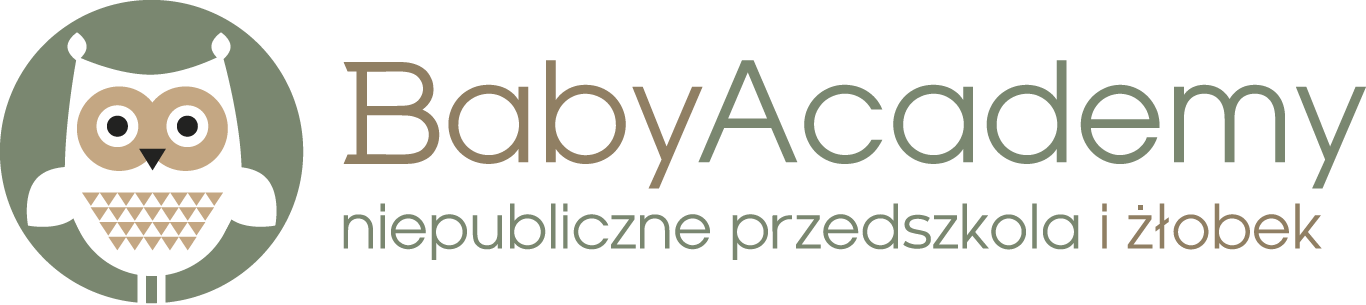 I. Dane osobowe dzieckaDane dzieckaImię i nazwisko  …………………………………………………………………………………………………………………………………..Data urodzenia  …………………………………………………………………………………………………………………………………Pesel…………………………………………………………………………………………………………………………………………………..Data preferowanego rozpoczęcia korzystania z placówki…………………………………………………………………….
II. Dane osobowe rodziców/opiekunów prawnych.Matka/opiekun prawny, Ojciec/opiekun prawnyImię  …………………………………………………………………………………………………………………………………………………..Nazwisko  ……………………………………………………………………………………………………………………………………………Telefon komórkowy …………………………………………………………………………………………………………………………….e-mail ………………………………………………………………………………………………………………………………….………………Adres zamieszkania……………………………………………………………………………………………………………………………………….…………………………………………………………………………………………………………………………………………………………….
III. Inne informacje o dziecku:1) Czy dziecko wcześniej chodziło do żłobka lub przedszkola?..........................................................2) Czy dziecko przebywa pod stałą kontrolą poradni specjalistycznej, jeśli tak to jakiej?..................................................................................................................................................................3) Czy dziecko cierpi na jakąś alergię? Jeżeli tak, to wpisać jaką i na jakie czynniki jest uczulone?..............................................................................................................................................................................................................................................................................................................4) Czy dziecko cierpi na przewlekłe schorzenia?(cukrzyca, astma, inne, o których powinna wiedzieć placówka?..............................................................................................................................................................................................................................................................................................................5) Informacje o stanie zdrowia dziecka: przebyte choroby, operacje chirurgiczne, czy dziecko bierze jakieś leki? Wskazania lekarskie np. dieta, alergie pokarmowe,  potrzeba snu w ciągu dnia itp.:.................................................................................................................................................................................................................................................................................................................................6) Prosimy o zaznaczenie właściwej odpowiedź:  Nasze dziecko dobrze/źle znosi hałas.  Nasze dziecko łatwo/z trudnością pracuje w grupie.  Nasze dziecko dobrze/źle znosi zmiany.7) Co dziecko lubi (Prosimy o zaznaczenie właściwej odpowiedź) Nasze dziecko lubi:rysować, malować konstruować lepić z gliny, plastelinysamodzielnie przeglądać książkisłuchać czytania słuchać audiobooków gotować z namimajsterkować oglądać telewizję grać w piłkę bawić się z rówieśnikami grać na komputerze/PlayStation8) Czego  Państwa dziecko nie lubi czegoś lub czegoś się boi: …………………………………………………………………………………………………………………………………………………………………………………………………………………………………………………………………………………………………………………………9) Krótka charakterystyka dziecka: (mocne strony i obserwowane trudności, ważne informacje o dziecku)…………………………………………………………………………………………………………………………………………………………………………………………………………………………………………………………………………………………………………………………………………………………………………………………………………………………………………………………………………………………………………………………………………………………………………………………………………………………………………………………………………………………………………………………………………………………………………………………………………………